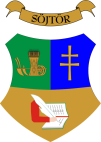 SÖJTÖR KÖZSÉG ÖNKORMÁNYZATA8897 Söjtör, Petőfi u. 2.	Tel.: 92/569 008  www.sojtor.euHIRDETMÉNY"B" TÍPUSÚ PÁLYÁZATI KIÍRÁSSöjtör Község Önkormányzata kiírja a 2018. évre a Bursa Hungarica Felsőoktatási Önkormányzati Ösztöndíjpályázatotfelsőoktatási tanulmányokat kezdeni kívánó fiatalok számáraAz ösztöndíjpályázatra azok a települési önkormányzat területén lakóhellyel rendelkező, hátrányos szociális helyzetű fiatalok jelentkezhetnek, akik:a) a 2017/2018. tanévben utolsó éves, érettségi előtt álló középiskolások vagyb) felsőfokú diplomával nem rendelkező, felsőoktatási intézménybe még felvételt nem nyert érettségizettekés a 2018/2019. tanévtől kezdődően felsőoktatási intézmény keretében teljes idejű (nappali munkarend) alapfokozatot és szakképzettséget eredményező alapképzésben, osztatlan képzésben vagy felsőoktatási szakképzésben kívánnak részt venni. Nem részesülhet ösztöndíjban az a pályázó, aki:a Magyar Honvédség és a rendvédelmi feladatot ellátó szervek hivatásos és szerződéses állományú hallgatójadoktori (PhD) képzésben vesz részt kizárólag külföldi intézménnyel áll hallgatói jogviszonyban és/vagy vendéghallgatói képzésben vesz részt.A pályázók közül csak azok részesülhetnek ösztöndíjban, akik a 2018. évi felvételi eljárásban először nyernek felvételt felsőoktatási intézménybe, és tanulmányaikat a 2018/2019. tanévben ténylegesen megkezdik.A pályázatbeadáshoz a Bursa Hungarica Elektronikus Pályázatkezelési és Együttműködési Rendszerében (a továbbiakban: EPER-Bursa rendszer) egyszeri pályázói regisztráció szükséges, melynek elérése: https://bursa.emet.hu/paly/palybelep.aspx A pályázat rögzítésének és az önkormányzathoz történő benyújtásánakhatárideje: 2017. november 7. (kedd)A pályázatot az EPER-Bursa rendszerben kitöltve, véglegesítve, onnan kinyomtatva, aláírva a kötelező mellékletekkel együtt kizárólag a Söjtöri Közös Önkormányzati Hivatalban (8897 Söjtör, Petőfi utca 2.) kell benyújtani.A Támogatáskezelő elérhetősége: Emberi Erőforrás TámogatáskezelőBursa Hungarica Ügyfélszolgálat1381 Budapest, Pf.: 1418Tel.: (06-1) 795-5600E-mail: bursa@emet.gov.huInternet: www.emet.gov.hu (Bursa Hungarica)Részletes pályázati kiírás és további információ a Söjtöri Közös Önkormányzati Hivatalban kérhető.Söjtör, 2017. október 3.								Könyves Gábor sk.								     polgármester